Игра «Звуковые пазлы»Цель: автоматизация заданного звука в начале, середине, конце слова.Задачи: развивать фонематический слух;развивать мелкую моторику;формировать умение определять место звука в слове (начало, середина, конец);развивать зрительное восприятие;совершенствовать умение делить слова на слоги. Ход игры.Ребенку предлагается набор картинок, среди которых есть картинка со схемой и буквой. Он должен назвать картинку, определить место заданного звука в слове, положить картинку к соответствующей схеме. Таким образом собирается пазл из восьми картинок. 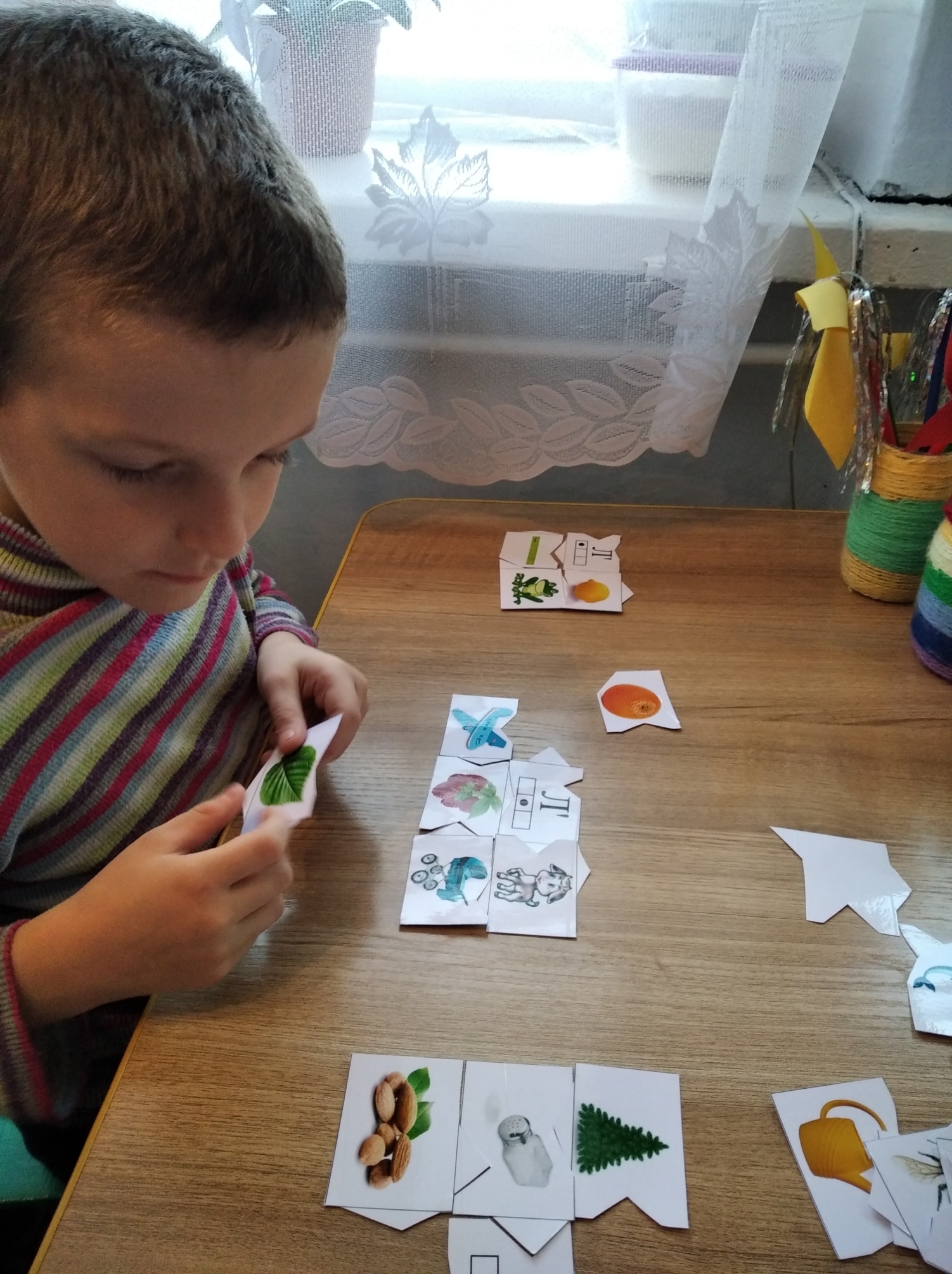 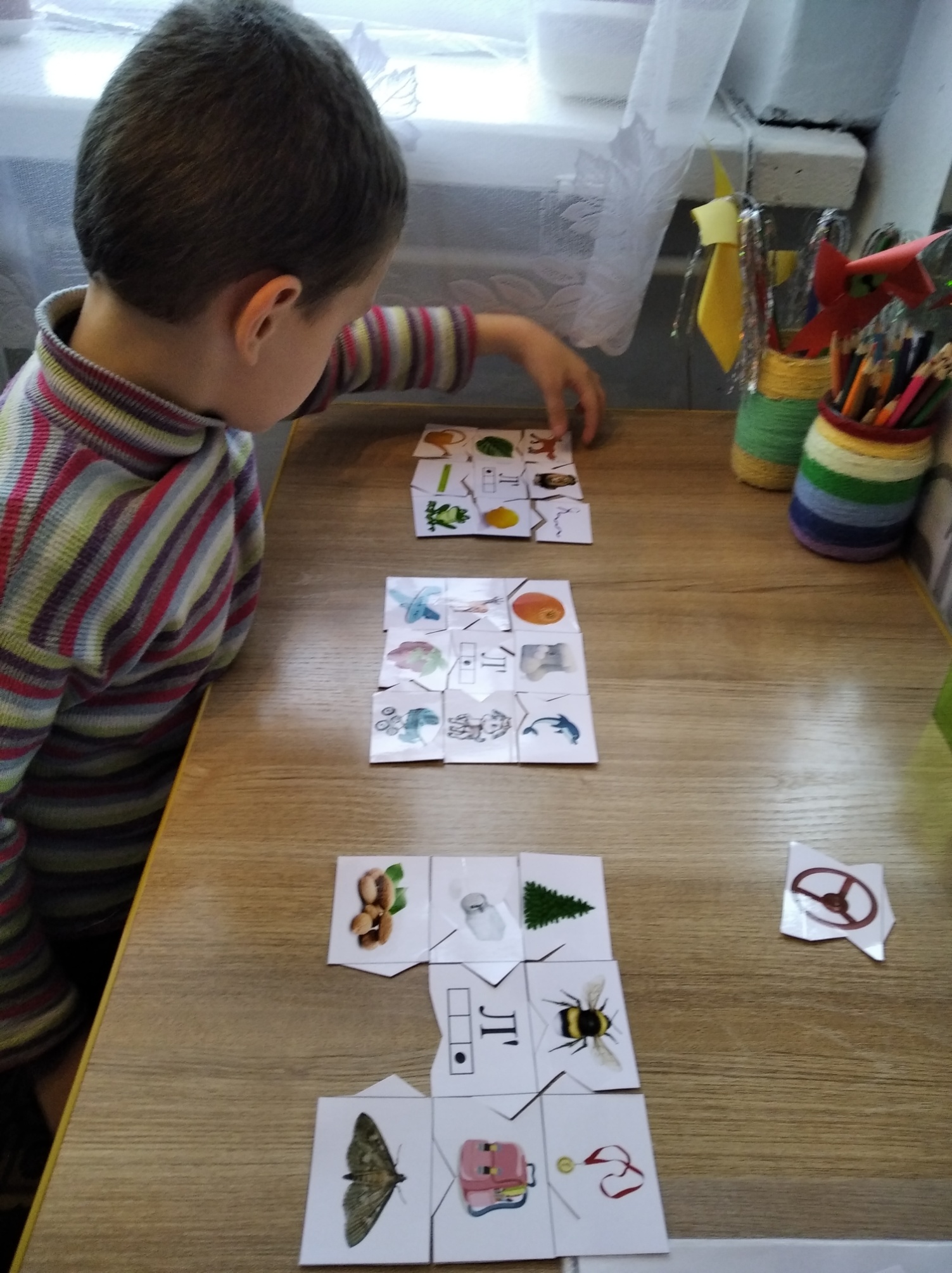 